Твое здоровье - твой выбор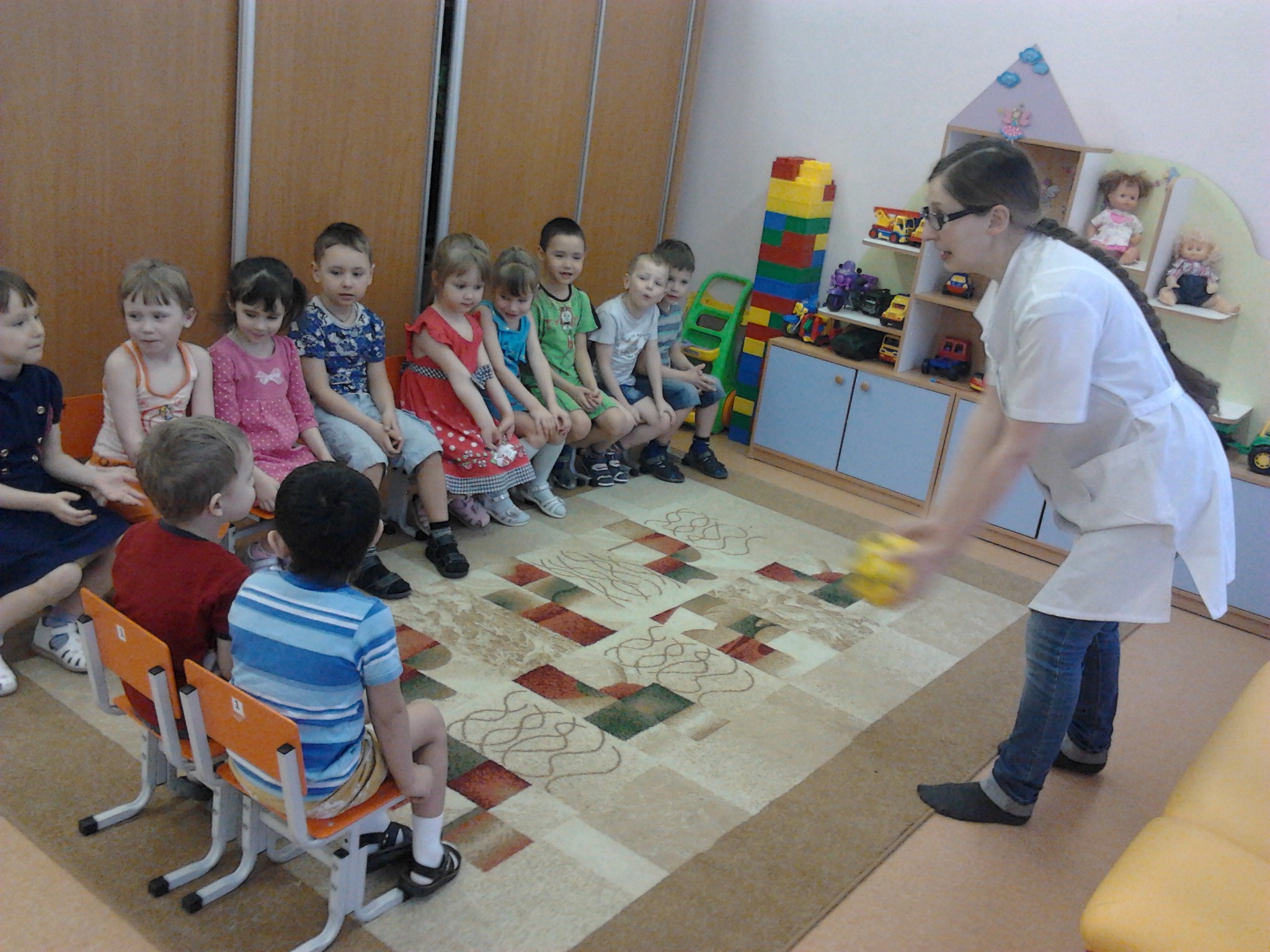 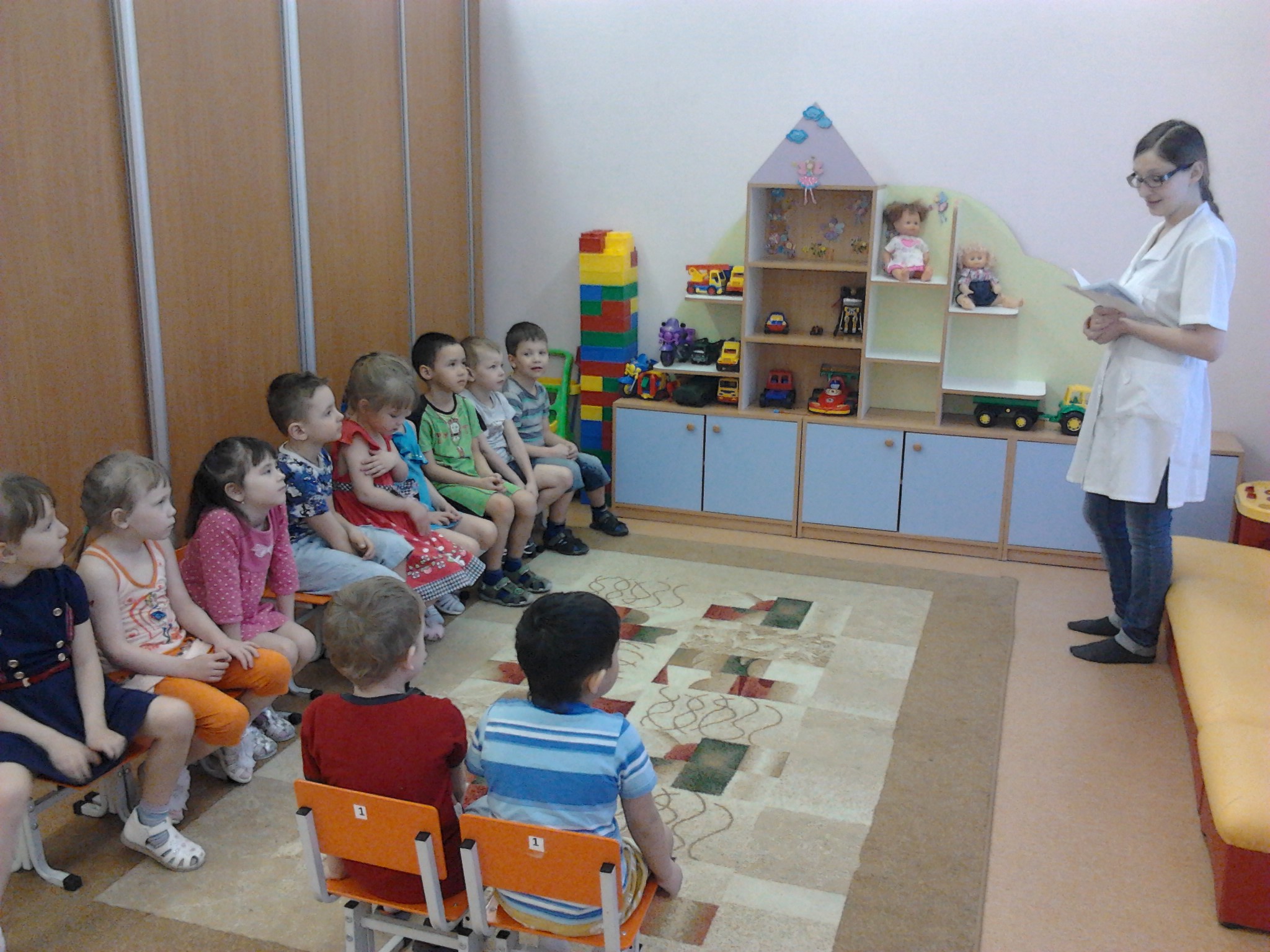 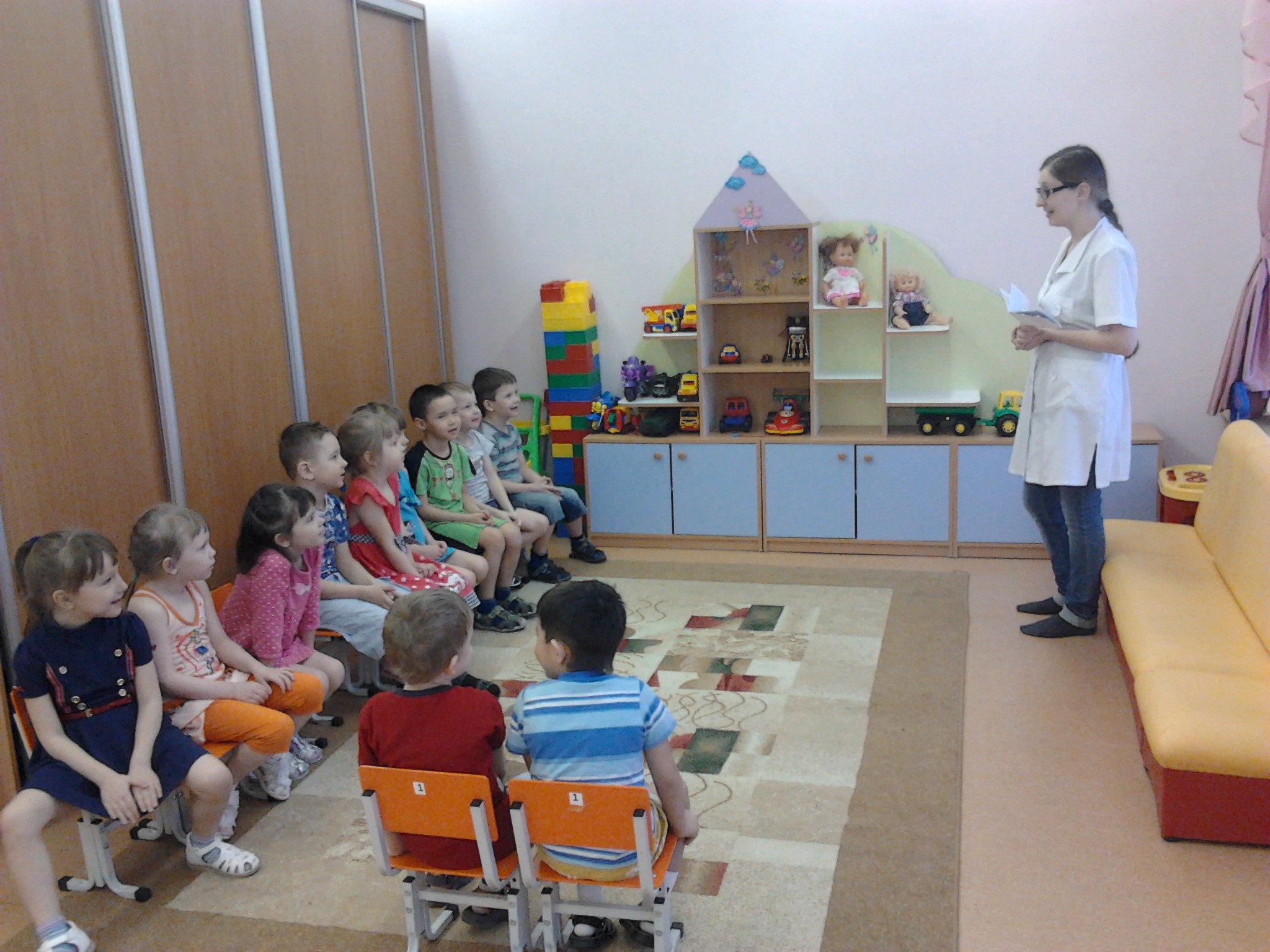 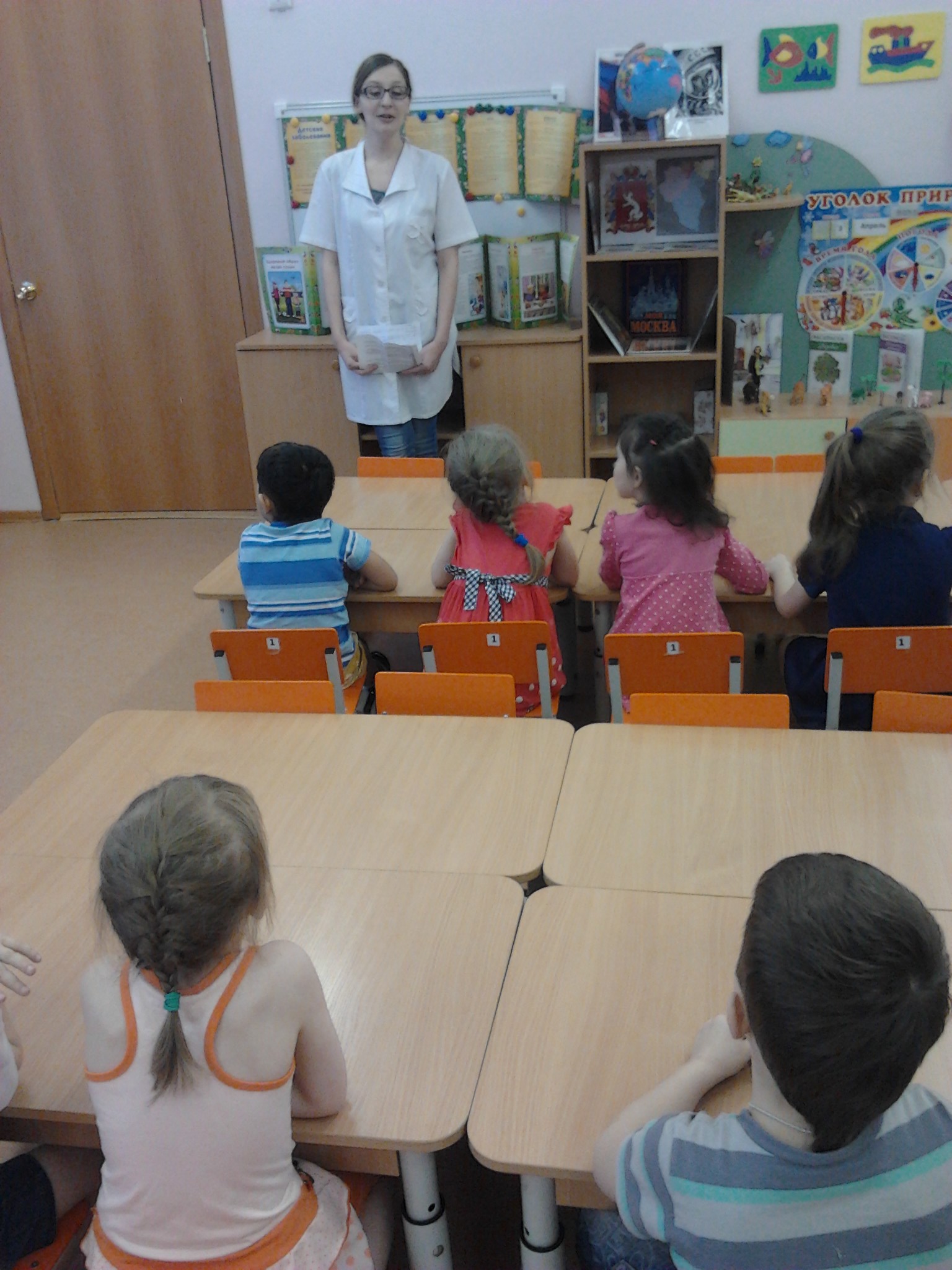 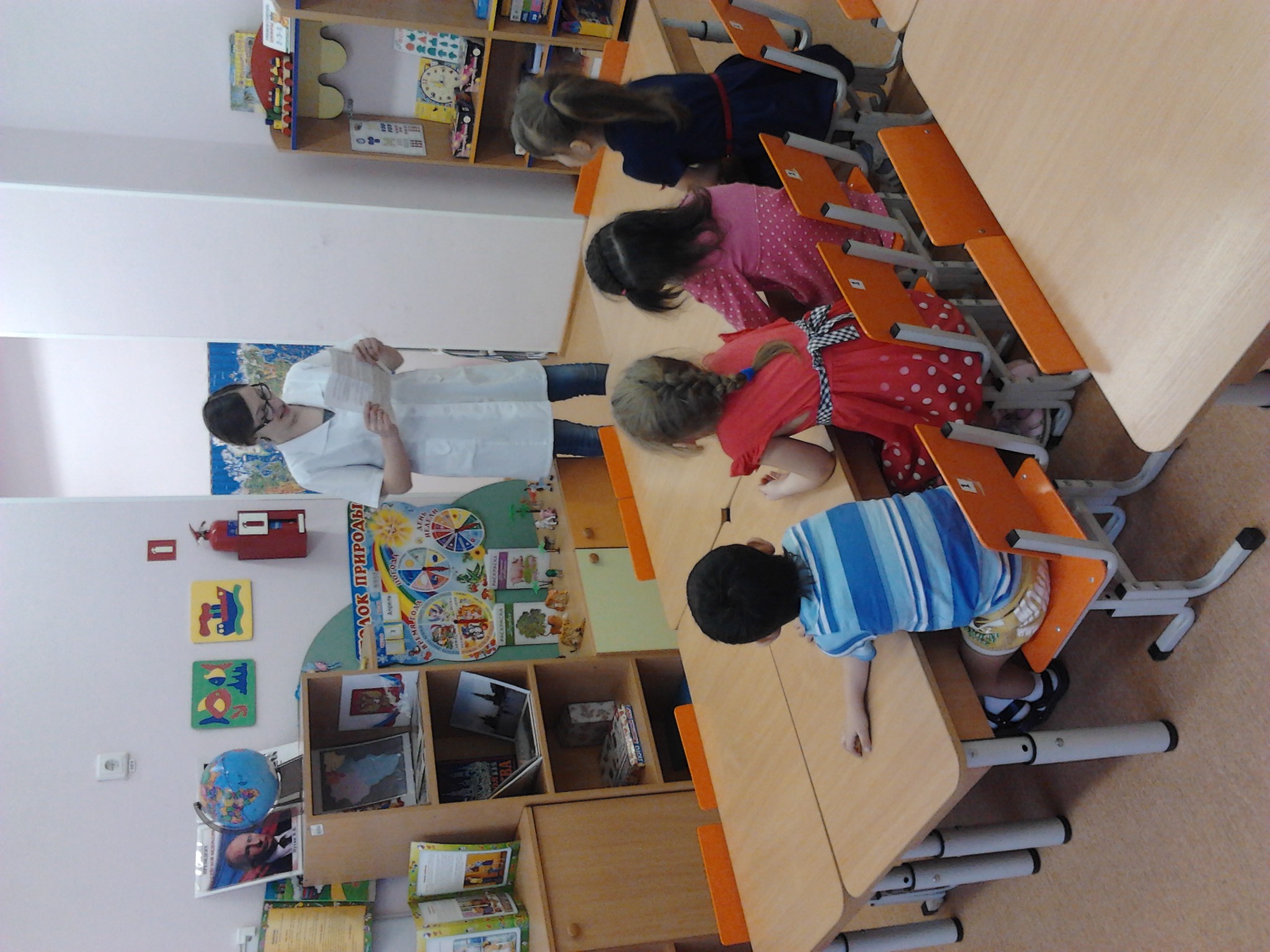 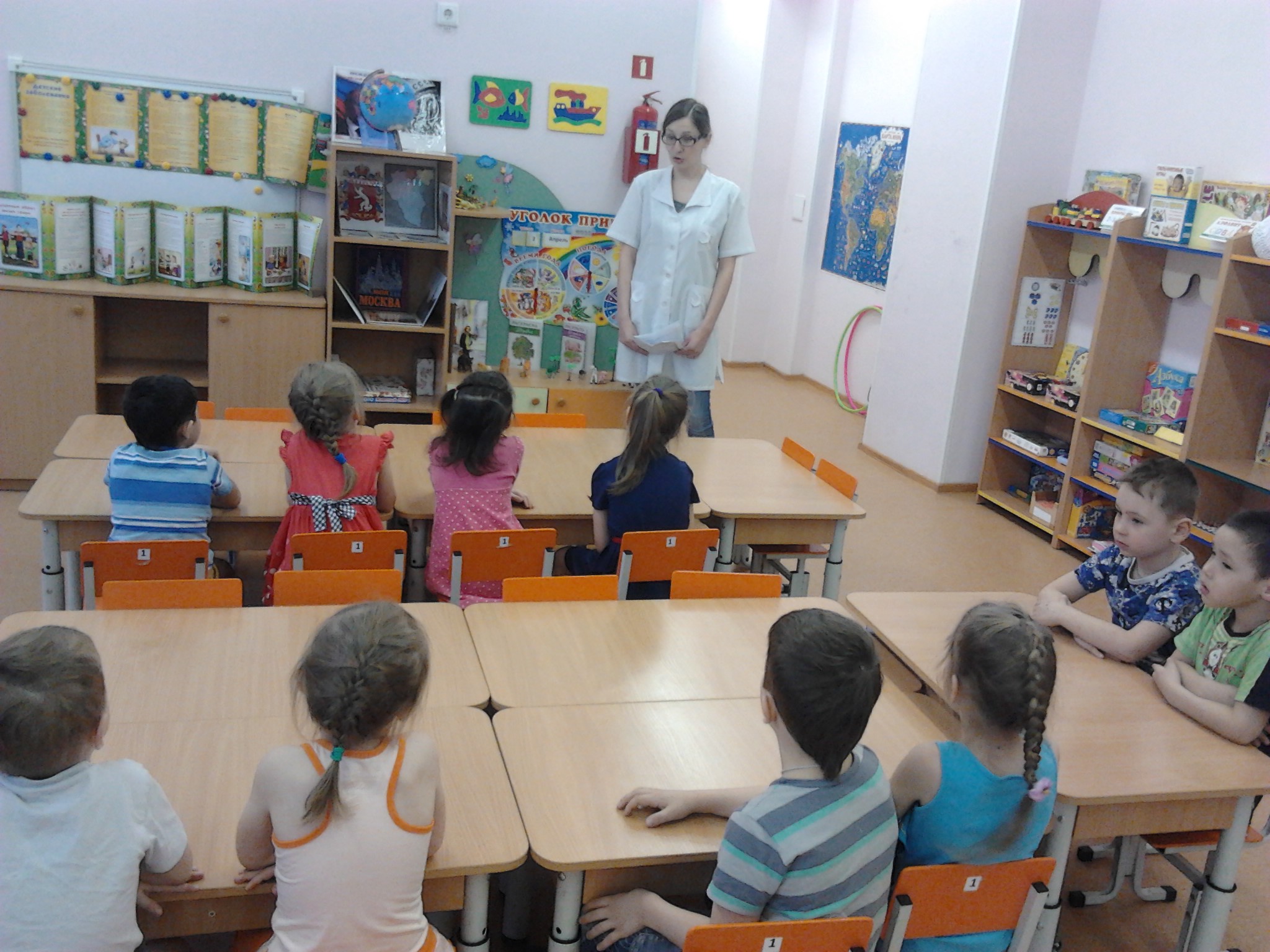 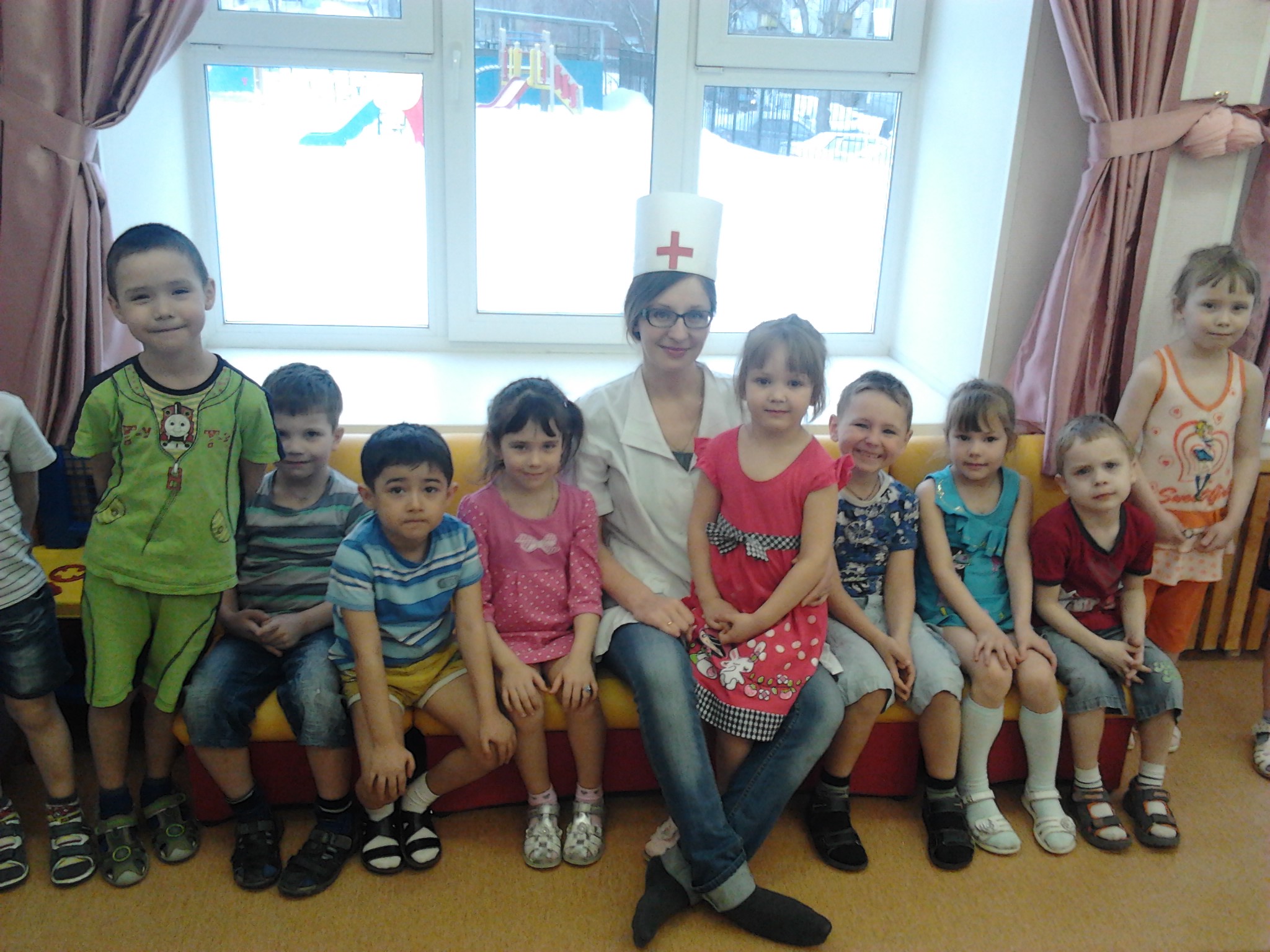 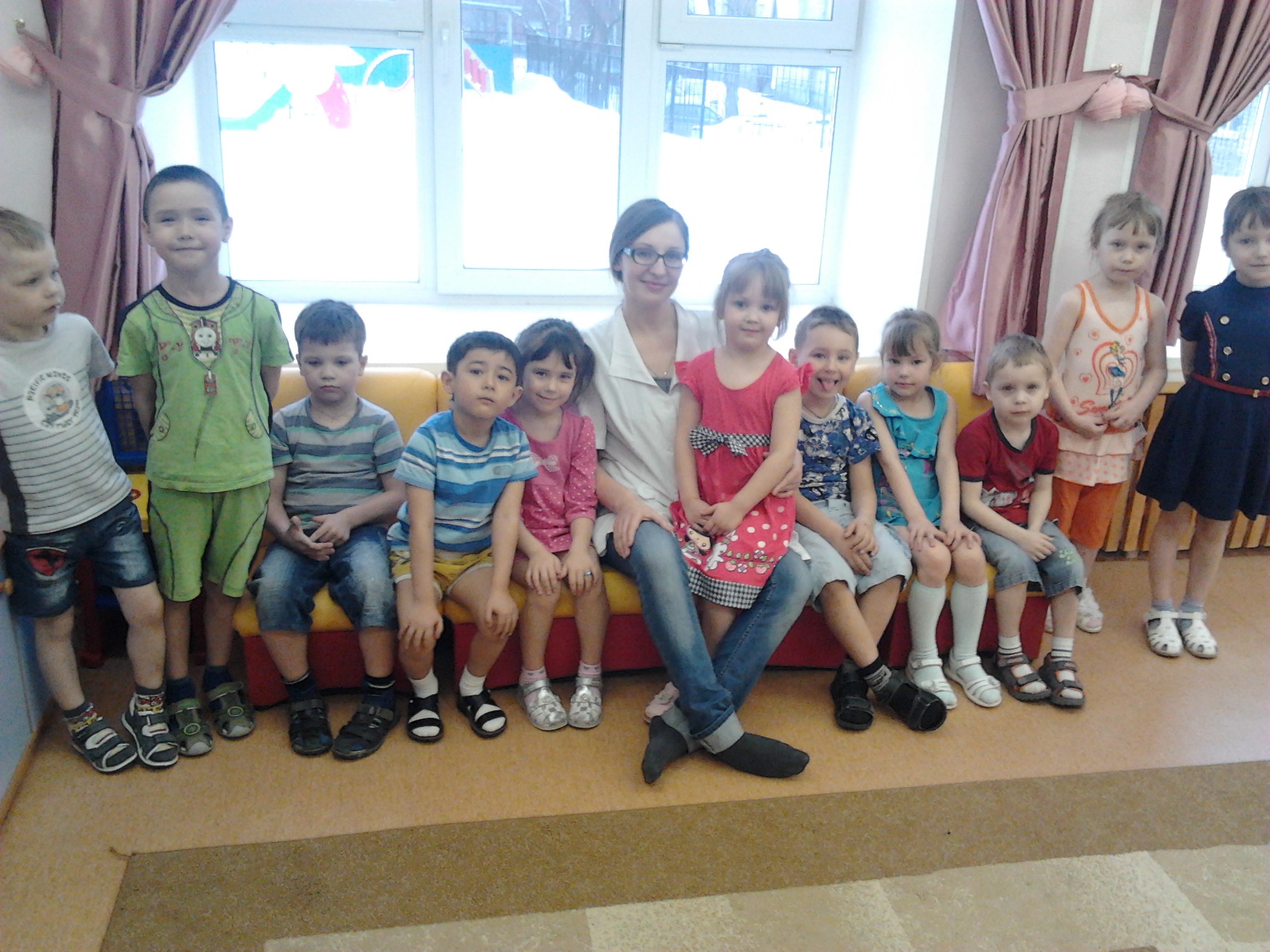 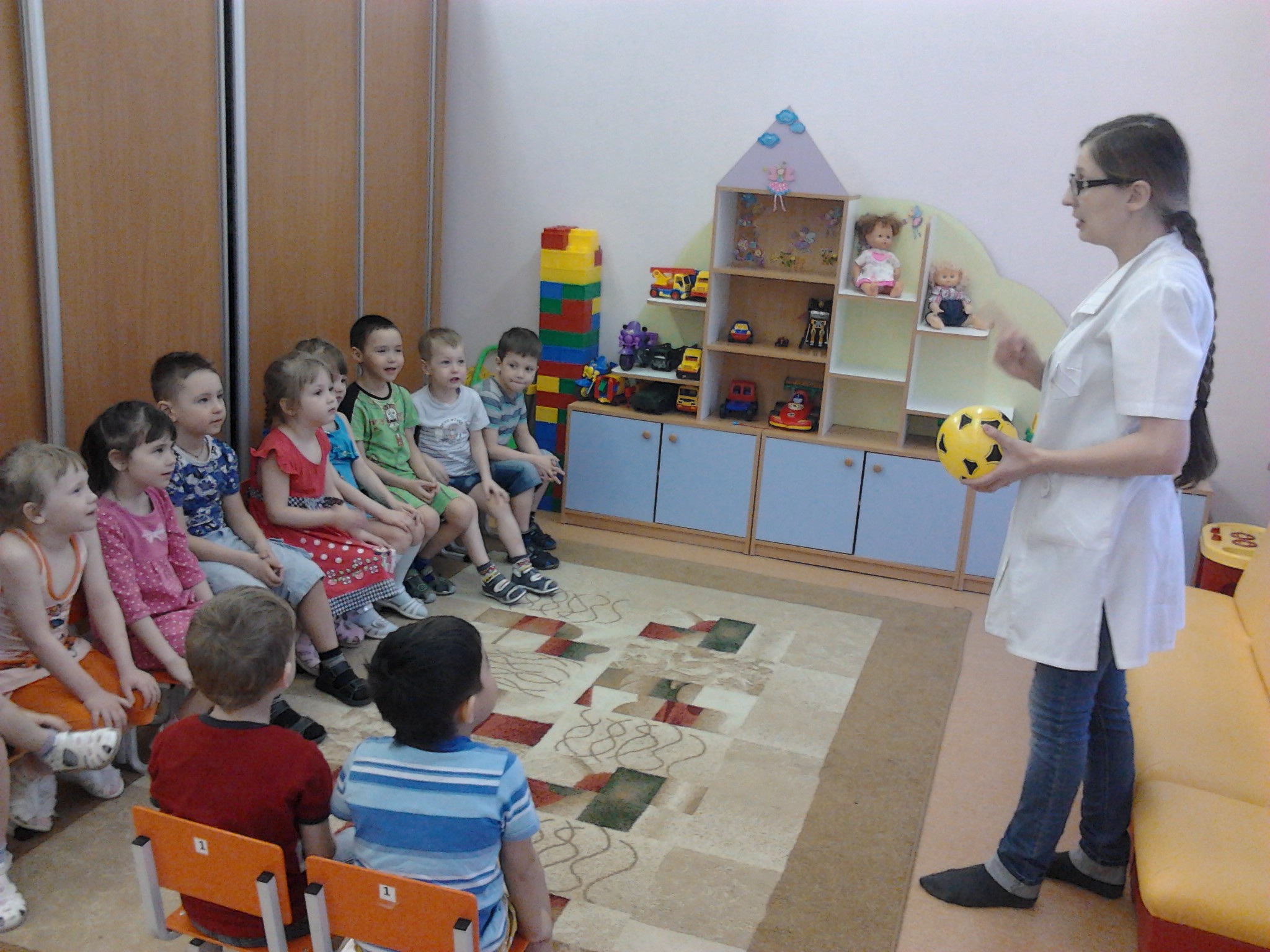 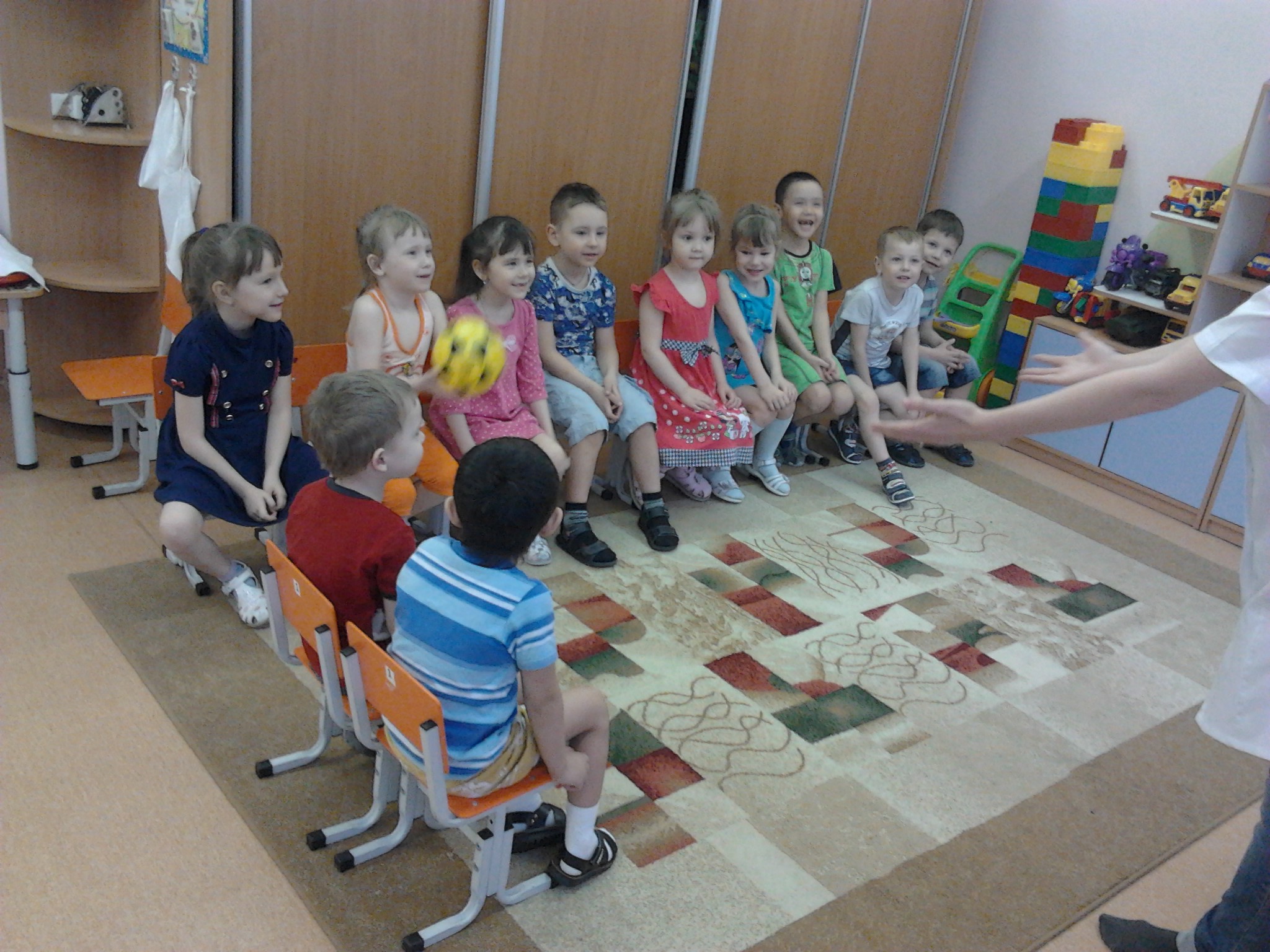 